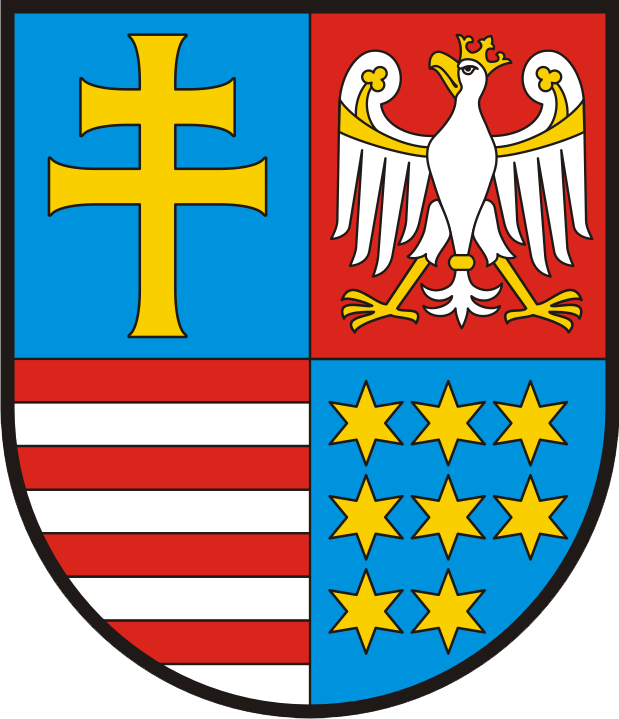 FORMULARZ ZGŁASZANIA UWAGDO PROJEKTU PROGRAMU OCHRONY ŚRODOWISKADLA WOJEWÓDZTWA ŚWIĘTOKRZYSKIEGONA LATA 2015-2020 Z UWZGLĘDNIENIEM PERSPEKTYWY DO ROKU 2025 INFORMACJA O ZGŁASZAJĄCYM*UWAGA: osoby, które zgłaszają uwagi/propozycje, a nie reprezentują żadnych organizacji/podmiotów publicznych prosimy o wpisanie w wierszu nr 2: NIE DOTYCZYUWAGI ZGŁOSZONE DO PROJEKTU PROGRAMU OCHRONY ŚRODOWISKA DLA WOJEWÓDZTWA ŚWIĘTOKRZYSKIEGO NA LATA 2015-2020 Z UWZGLĘDNIENIEM PERSPEKTYWY DO ROKU 20251.Imię i nazwisko / Nazwa podmiotu [pole obowiązkowe]2.Status prawny podmiotu*[pole obowiązkowe]3.Adres do korespondencji [pole opcjonalne do wypełnienia]4.e-mail [pole opcjonalne do wypełnienia]5.Nr telefonu kontaktowego [pole opcjonalne do wypełnienia]Lp.FRAGMENT DOKUMENTU (rozdział/strona)TREŚĆ UWAGI/PROPOZYCJA ZMIANUZASADNIENIE UWAGI/PROPOZYCJI